- كلية الحكمة الجامعة -استمارة وصف المقرر الدراسي
للعام الدراسي 2023 / 2024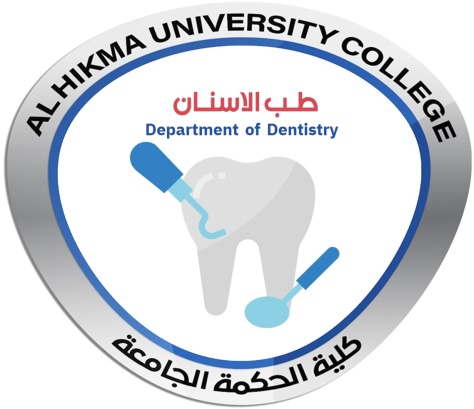 الكلية: كلية الحكمة الجامعة – بغدادالقسم: طب الاسناناسم المقرر (المادة الدراسية): معالجة أسناناستاذ المادة: م .م. لمى عباس جساموصف المقرر الدراسي	يوفر وصف المقرر خطة مكتوبة، وإيجازاً مقتضباً لأهم خصائص المادة الدراسية وطرائق التعليم والتعلم وطرائق التقييم وتوضيح مخرجات التعلم المتوقع من الطالب تحقيقها مبرهناً عما إذا كان قد حقق الاستفادة القصوى من فرص التعلم والتعليم المتاحة.اهداف المقرر (اهداف المادة الدراسية) الرئيسية:معرفة ودراسة التركيب الداخلي للسن و الأنسجة المكونة له.التعرف على تأثير عمليات المعالجة على أنسجة الأسنان وطريقة تفادي أحداث ضرر دائم فيها.تعلم طريقة التعامل مع المريض، وتقييم الحالة الصحية له بشكل شامل، وطريقة الفحص السريري للتوصل الى تشخيص صحيح ووضع خطة علاجية مناسبة للحالة.التعرف على جهاز كرسي الأسنان وبقية الأجهزة المستخدمة في معالجة الأسنان والتعلم على طريقة استخدامها.تعلم كيفية الجلوس الصحيحة للطبيب المعالج والمريض على جهاز كرسي الأسنان.معرفة الأنواع المختلفة لتسوس الأسنان وتصنيفها وطريقة تشخيصها ومعالجتها.كيفية التعامل مع حالات تسوس الأسنان العميقة وطريقة معالجتها والمواد المستخدمة لعلاجها.معرفة المواد المستخدمة في ترميم ومعالجة الأسنان.دراسة التقنيات الحديثة المستخدمة في تشخيص تسوس الأسنان ومعالجته.معرفة التقنيات المستخدمة في تطبيق حشوات الأسنان.معرفة أنواع الحشوات غير المباشرة وطريقة تحضيرها والتقنيات والمواد المستخدمة في انجازها.دراسة  الليزر وتطبيقاته في مجال طب الأسنان عموما" وفي معالجة الأسنان خصوصا".تشخيص و معالجة حالات تسوس الأسنان المختلفة.البنية التحتية للمقرر الدراسي:الكتاب المقرر الاساسي:  - James B.S, William R., Richard S. Summitt's Fundamentals of Operative Dentistry. 2nd ed. Quintessence publishing Co,Inc. 2001.المراجع (المصادر - وتشمل: المجلات العلمية , التقارير ,.... ) الموصى بها لتعزيز مستوى الطالب: - Journal of Dentistry.الكتب والمراجع الموصى بها لتعزيز مستوى الطالب:المراجع الالكترونية, مواقع الانترنيت الموصى بها لتعزيز مستوى الطالب:مخرجات المقرر الدراسي و طرائق التعليم والتعلم و طرائق التقييم:-بنية المقرر الدراسي12. خطة تطوير المقرر الدراسيتبني خطة دراسية تراعي معايير الاعتماد الاكاديمي للتخصص.السعي بتحديث المقررات الدراسية بما يواكب استحداث المناهج والتقدم السريع والطفرة السريعة في العلم والبحث العلمي.السعي المبرمج للوصول الى حافات العلوم من خلال الاتصال مع الجامعات الرصينة والتبادل الثقافي على مستوى البحوث او الزيارات او التبادل الثقافي لكسب الخبرة والمعرفة النظرية للعلوم.التوقيع:اسم استاذ المادة : م. م. لمى عباس جسامالتاريخ:    /     / 2023- - - - - - - - - - - - - - - - - - - - - - - - - - - - - - - -دقـق الجانب العلمي للملف من قبل اللجنة العلمية في القسماللجنة العلمية في القسم:التوقيع:عضوا": أ. سعد غضبان حسين التاريخ:    /     / 2023- - - - - - - - - - - - - - - - - - - - - - - - - - - - - - - -دقـق الجانب التنظيمي للملف من قبل لجنة ضمان الجودة والأداء الجامعي في القسمالتوقيع:اسم عضو لجنة ضمان الجودة والأداء الجامعي في القسم: م .م. همسة ماجدالتاريخ :    /     / 2023- - - - - - - - - - - - - - - - - - - - - - - - - - - - - - - -دقـق الجانب العلمي والتنظيمي للملف من قبل رئيس القسم وتمت المصادقة عليهالتوقيع:اسم رئيس القسم : أ. م. د. أنتصار كاظم فرهودالتاريخ:    /     / 2023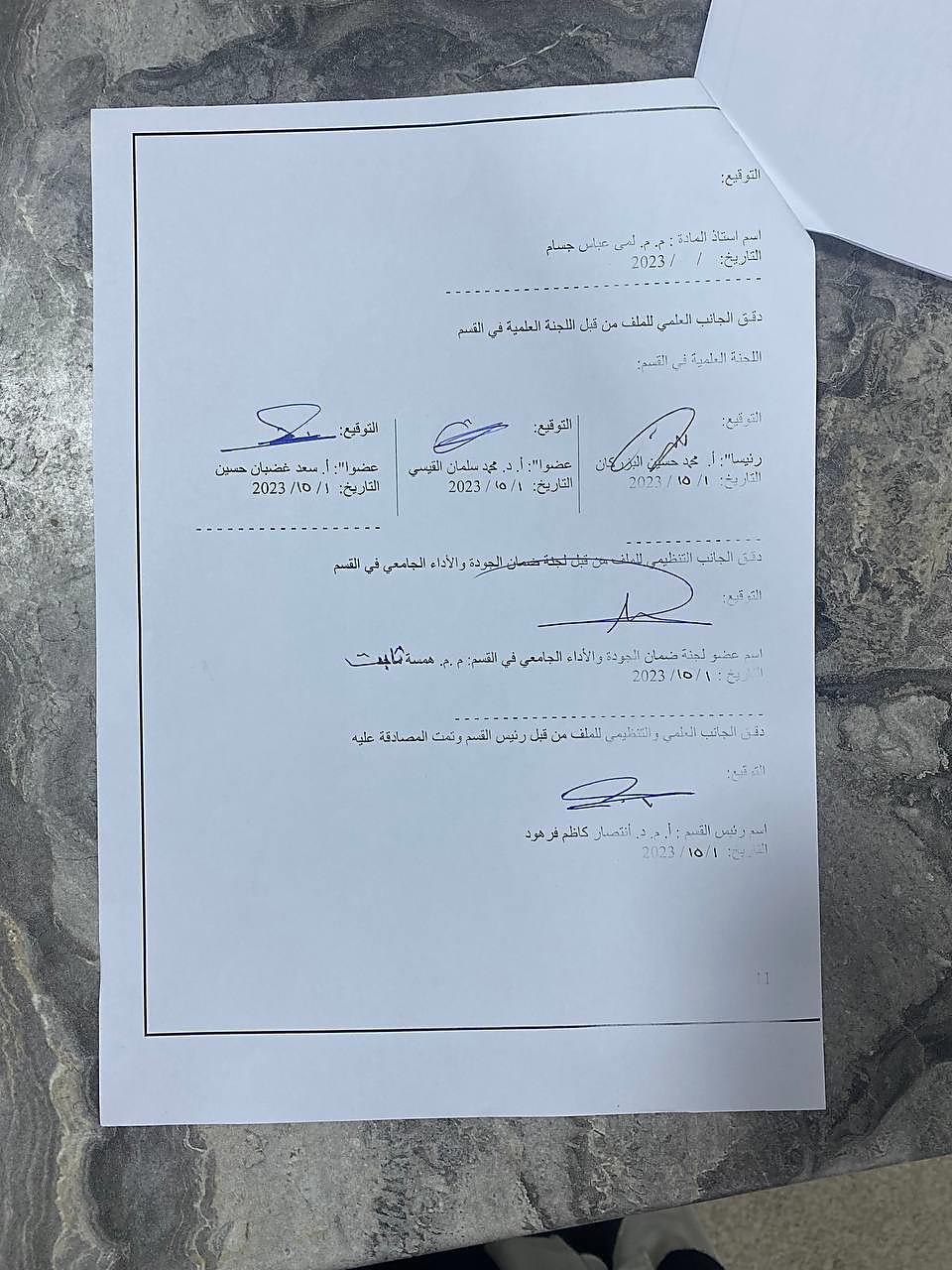 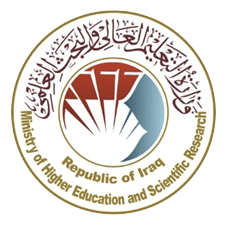 وزارة التعليم العالي والبـحث العلميجـــــهاز الإشـــــراف والتقـــويم العلــميدائرة ضمان الجودة والاعتماد الأكاديمي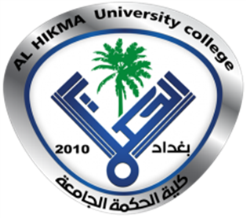 ختم القسم(مصادقة القسم)ختم عمادة الكلية(مصادقة العمادة)المؤسسة التعليميةكلية الحكمة الجامعة (HiUC)القسم العلميطب الأسناناسم المقرر (اسم المادة)معالجة أسنانأشكال الحضور المتاحةحضورينظام المقرر (فصلي/ سنوي)فصليعدد الساعات الدراسية (الكلي) 112  ساعة (22 ساعة/نظري + 90 ساعة/عملي)تاريخ إعداد هذا الوصف1   /   10   / 2023 أ- المعرفةالأهداف المعرفية التي سيكتسبها الطالب:فهم أنسجة وتركيب الأسنان وطريقة استجابتها للمؤثرات الخارجية.تشخيص ومعالجة أنواع التسوس المختلفة.التعرف على احدث التقنيات المستخدمة في تشخيص ومعالجة الأسنان.كيفية التعامل مع الحالات المتقدمة وتسوس الأسنان العميق.معرفة المواد المستخدمة في معالجة الأسنان وترميمها وتأثيرات كل مادة وخواصها.طريقة عمل الليزر واستخداماته في طب الأسنان ومعالجة.طريقة التعامل مع المرضى والتحكم بالعملية العلاجية.طريقة اخذ التاريخ الطبي الكامل للمريض والفحص السريري والتوصل للتشخيص الصحيح.كيفية عمل خطة علاجية مناسبة للمريض.وضعيات الجلوس الصحيحة للطبيب المعالج وتعلم طريقة الاستخدام الصحيح لجاز كرسي الأسنان وبقية الأجهزة المستخدمة في معالجة الاسنان. طرائق التعليم (التي تحقق الأهداف المعرفية):تتغير طريقة التعليم حسب ادراك الطالب وتفاعله:استخدام PowerPoint Presentation .استخدام طريقة المناقشة او الاستجواب او الاستنتاج والاستنباط، كما يمكن الجمع بين الطرق في نفس الوقت.استخدام الحالات الحقيقية وعمل تطبيق عملي مباشر امامهم لزيادة فهم الطالب وادراكه.استخدام الوسائط الإلكترونية لعمل أسئلة electronic polls.الأشراف والتعليم المباشر.ورش العمل والدورات التدريبة والعمل التطبيقي.أنشطة علمية وعملية للمجاميع الطلابية مثل كتابة التقارير والقاء محاضرة ضمن تلك المجاميع.تزويد الطلاب بالمحاضرات المطبوعة.طرائق التقييم (التي تحقق الأهداف المعرفية):حضور الطالب و تفاعله مع المادة ونشاطه اثناء المحاضرة.الاختبارات النظرية (الامتحانات اليومية والشهرية والفصلية).الاختبارات العملية.الحلقات النقاشية (Seminars).ب-  المهاراتالأهداف المهاراتية التي سيكتسبها الطالب:التشخيص الصحيح لحالات التسوس والتهابات الأسنان وكيفية معالجتها.تعلم اساسيات الفحص السريري واخذ التاريخ الطبي بصورة دقيقة.الاستخدام الصحيح للأدوات والأجهزة المستخدمة في معالجة وترميم الأسنان.وضعيات الجلوس الصحيحة للطبيب المعالج والمريض أثناء العملية العلاجية.كيفية عمل خطة علاجية صحيحة ومناسبة للمريض.تدريب الطالب على كيفيه التعامل مع المريض وادارة الجلسة العلاجية بصورة صحيحة.تدريب الطالب على كتابة الوصفة الطبية.تدريب الطالب على عمل حشوات مباشرة للأسنان بصورة صحيحة والحفاظ على صحة السن وديمومته.  طرائق التعليم والتعلم (التي تحقق الاهدف المهاراتية):استخدام كافة طرق التعليم مثل ال PowerPoint presentation.عمل حلقات نقاشية (Seminars).استخدام الحالات الحقيقية للمرضى وعمل تطبيق عملي مباشر.عمل امتحانات حضورية بصورة دائمة.الأشراف والتعليم والتدريب المباشر من خلال ورش العمل.طرائق التقييم (التي تحقق الاهدف المهاراتية):الحضور اليومي والمشاركة العلمية.الاختبارات النظرية.الاختبارات العملية وتقيم عمل الطالب على المرضى في العيادات التعليمية.عمل التقارير والسمنارات.عمل امتحانات سريرية للطلبة.ج- الوجدانية و القيميةتقسيم الطلبة الى مجاميع اثناء العمل وهو ما يقوي علاقة الزمالة بين الطلبة.فتح باب النقاش بين الطلاب يكسب الطلبة مهارة التواصل الفعال بين بعضهم.اكساب الطلبة مهارة العمل الجماعي وروح الفريق واثناء العمل في العيادات التعليمية.يمنح الصف العملي الطالب القدرة في الاعتماد على نفسه وتقدير فكرة العمل والجهد العملي في خدمة المجتمع.تعزيز ثقة الطالب بنفسه والذي يدفعه للتطور.الموازنة بين الحرية والمسؤولية.طرائق التعليم (التي تحقق الأهداف الوجدانية و القيمية):تعليم الطالب كيفية العمل في مجاميع والتعاون ضمن الفريق .تفعيل التفكير الناقد لدى الطالب من خلال المناقشة بشكل جماعي .التواصل الفعال بين الطلبة والعمل الجماعي العلمي يعد اهم طرق التعلم الناشط .طرائق التقييم (التي تحقق الأهداف الوجدانية و القيمية):الحضور اليومي والمشاركة العلمية.الاختبارات اليومية والشهرية.الاختبارات العملية والتي تتضمن الحالات السريرية.تقييم عملي عن طريق امتحانات لحالات مرضية.عمل التقارير.متابعة طريقة تفكير الطالب وطريقة تعبيره وسرعة استجابته ومهارته.د - المهارات العامة والتأهيلية المنقولة( المهارات الأخرى المتعلقة بقابلية التوظيف والتطور الشخصي )مهارة العمل ضمن فريق .مهارة التواصل الفعال .مهارة التفكير الناقد والتحليل العلمي .اكساب مهارة البحوث والأوراق العلمية.1- بنية المقرر  (الفصل الدراسي الاول للنظام السنوي و الفصل الواحد للنظام الفصلي (الكورسات)):1- بنية المقرر  (الفصل الدراسي الاول للنظام السنوي و الفصل الواحد للنظام الفصلي (الكورسات)):1- بنية المقرر  (الفصل الدراسي الاول للنظام السنوي و الفصل الواحد للنظام الفصلي (الكورسات)):1- بنية المقرر  (الفصل الدراسي الاول للنظام السنوي و الفصل الواحد للنظام الفصلي (الكورسات)):1- بنية المقرر  (الفصل الدراسي الاول للنظام السنوي و الفصل الواحد للنظام الفصلي (الكورسات)):1- بنية المقرر  (الفصل الدراسي الاول للنظام السنوي و الفصل الواحد للنظام الفصلي (الكورسات)):الأسبوععدد الساعاتمخرجات التعلم المطلوبةتحقيق اهداف (معرفية او مهاراتية او وجدانية والقيمية او مهارات عامة)اسم الوحدة / أو الموضوعطريقة التعليمطريقة التقييم123/93أهداف معرفية ومهاراتيةBiologic Considerations of Enamel structure and its Clinical Significance in Practice of Operative Dentistryمحاضرة + عيادةالامتحانات اليومية والشهرية والفصلية وحلقات النقاش230/93أهداف معرفية ومهاراتيةBiologic Considerations of Enamel structure and its Clinical Significance in Practice of Operative Dentistryمحاضرة + عيادةالامتحانات اليومية والشهرية والفصلية وحلقات النقاش37/103أهداف معرفية ومهاراتيةBiologic Considerations of Enamel structure and its Clinical Significance in Practice of Operative Dentistryمحاضرة + عيادة  الامتحانات اليومية والشهرية والفصلية وحلقات النقاش414/103أهداف معرفية ومهاراتيةBiologic Considerations of Enamel structure and its Clinical Significance in Practice of Operative Dentistryمحاضرة + عيادة  الامتحانات اليومية والشهرية والفصلية وحلقات النقاش521/10امتحان الفصل الأولمحاضرة + عيادة628/103أهداف معرفية ومهاراتيةPatient Evaluation , Diagnosis & Treatment Planningمحاضرة + عيادة   الامتحانات اليومية والشهرية والفصلية وحلقات النقاش74/113أهداف معرفية ومهاراتيةCaries Management (Diagnosis & treatment strategies)محاضرة + عيادة   الامتحانات اليومية والشهرية والفصلية وحلقات النقاش811/113أهداف معرفية ومهاراتيةCervical Lesions(carious and non-carious lesions)محاضرة + عيادة    الامتحانات اليومية والشهرية والفصلية وحلقات النقاش914/12مراجعة1018/113أهداف معرفية ومهاراتيةRestorative Dentistry and Pulpal Healthمحاضرة + عيادة   الامتحانات اليومية والشهرية والفصلية وحلقات النقاش1125/113أهداف معرفية ومهاراتيةManagement of Deep Seated Cariesمحاضرة + عيادة   الامتحانات اليومية والشهرية والفصلية وحلقات النقاش122/123أهداف معرفية ومهاراتيةInflammatory Conditions of the Pulpمحاضرة + عيادة    الامتحانات اليومية والشهرية والفصلية وحلقات النقاش139/123أهداف معرفية ومهاراتيةTreatment of Deep Seated Caries Simplified anatomical modeling.حاضرة + عيادة   الامتحانات اليومية والشهرية والفصلية وحلقات النقاش1416/12 مراجعة1523/12امتحانات نصف السنةعملي + نظري2- بنية المقرر (الفصل الدراسي الثاني للنظام السنوي فقط):-2- بنية المقرر (الفصل الدراسي الثاني للنظام السنوي فقط):-2- بنية المقرر (الفصل الدراسي الثاني للنظام السنوي فقط):-2- بنية المقرر (الفصل الدراسي الثاني للنظام السنوي فقط):-2- بنية المقرر (الفصل الدراسي الثاني للنظام السنوي فقط):-2- بنية المقرر (الفصل الدراسي الثاني للنظام السنوي فقط):-1627/13أهداف معرفية ومهاراتيةFluoride – Releasing Materialsمحاضرة+عيادة    الامتحانات اليومية والشهرية والفصلية وحلقات النقاش173/23  أهداف معرفية ومهاراتية  Indirect aesthetic adhesive restorations Inlays and Onlays (materials ,techniques) CAD/CAM Technologyمحاضرة + عيادة   الامتحانات اليومية والشهرية والفصلية وحلقات النقاش1810/23أهداف معرفية ومهاراتيةDirect tooth-colored restorations( Composite)   محاضرة + عيادة   الامتحانات اليومية والشهرية والفصلية وحلقات النقاش1924/2امتحان الفصل الثانيمحاضرة + عيادة   202/3 3أهداف معرفية ومهاراتية  Dental Laser  محاضرة + عيادة    الامتحانات اليومية والشهرية والفصلية وحلقات النقاش219/33أهداف معرفية ومهاراتية    Application of Laser in Conservative Dentistryمحاضرة + عيادة   الامتحانات اليومية والشهرية والفصلية وحلقات النقاش2216/3مراجعة2323/33أهداف معرفية ومهاراتيةApplication of Laser in Conservative Dentistryمحاضرة +عيادة    الامتحانات اليومية والشهرية والفصلية وحلقات النقاش2430/33أهداف معرفية ومهاراتيةTechniques of posterior composite Inlay/Onlay restoration system Laboratory-processed composite inlays and onlays.  محاضرة + عيادة   الامتحانات اليومية والشهرية والفصلية وحلقات النقاش256/4مهرجان الأبداع الطلابي الخامس2613/43أهداف معرفية ومهاراتيةCeramic veneers, inlays and onlays, clinical procedures  محاضرة + عيادة   الامتحانات اليومية والشهرية والفصلية وحلقات النقاش2720/43أهداف معرفية ومهاراتية  Ceramic veneers, inlays and onlays, clinical proceduresمحاضرة+ عيادة    الامتحانات اليومية والشهرية والفصلية وحلقات النقاش2827/43أهداف معرفية ومهاراتية  CAD/CAM techniques  محاضرة + عيادة   الامتحانات اليومية والشهرية والفصلية وحلقات النقاش294/5مراجعة306/5امتحان اخر السنةالتوقيع:رئيسا": أ.  محمد حسين البزركانالتاريخ:    /      / 2023التوقيع:عضوا": أ. د. محمد سلمان القيسيالتاريخ:    /     / 2023